Eu, identificação do ponto de contacto da proposta, portador de tipo de documento de identificação, número ….., emitido em ….., válido até ….., declaro, que sob juramento de honra:a)  Que a entidade promotora da proposta cumpre todas as condições de elegibilidade; b) A veracidade dos elementos indicados na minha proposta, identificada com o nome …., e dos quais não apresento provas.Local, ... de ... de 2023(Assinatura)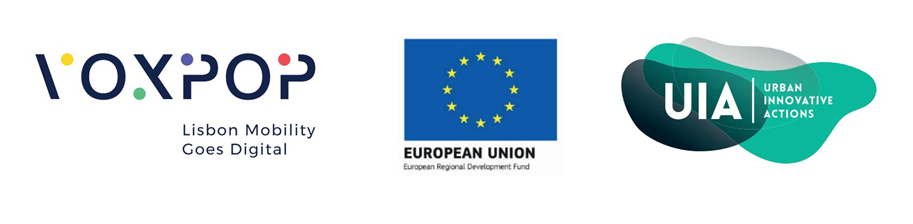 Esta publicação foi produzida no âmbito do projeto VoxPop - Pessoas, Processos e Tecnologia para a transformação digital do sistema de mobilidade da cidade de Lisboa, um projeto cofinanciado pelo Fundo Europeu de Desenvolvimento Regional através da Iniciativa Ações Urbanas Inovadoras (UIA).Parceiro Associado da iniciativa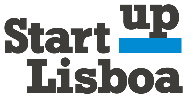 